Switzerland Point Middle School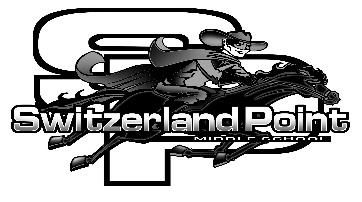 777 Greenbrier RoadSaint Johns, Florida 32259(904) 547-8621www-raider.stjohns.k12.fl.usONLY SIGN BELOW IF YOU DO NOT WISH YOUR CHILD TO BE SCREENEDDear Parent/Guardian:In compliance with Florida Statute 381.0056(5a), regarding school health services, we are notifying you that students in the St. Johns County School System will be offered free screening for vision, hearing, and height/weight measurement for growth and development.  A screening for scoliosis is also given.  The purpose of the scoliosis screening is to detect signs of spinal curvature at the earliest stages so that the need for treatment can be determined.Scoliosis, the most common spinal abnormality, is a side-to-side curve of the spine.  It is usually detected in childhood or early adolescence.  Most cases of spinal curvature are mild and require only ongoing observation by a physician after the diagnosis has been made.  Mild curvatures are often noticeable only to those trained in detecting spinal abnormalities.  Others may become progressively more severe as the child continues to grow.  Early treatment can prevent the development of a severe deformity, which can later affect the health, and appearance of the child.The procedure for screening is simple.  A trained medical person will look at your child’s back while he/she stands and bends forward in a diving position.  For this screening, each student will be seen individually in a private room.  In order to assure accuracy of screening, students may be asked to lift the back of their shirts to upper back level.  You will be notified only if medical follow-up is necessary.  This screening does not replace your child’s need for regular health care and check-ups.  Our screenings will held October 25 & 26th, 2018Your child will be screened unless you notify the school, in writing by signing below, no later than October 5th, 2018, that you do not want your child to participate.  If you do not wish your child to receive the scoliosis screening, please sign the first option below and return it to your child’s school PRIOR to screening.  If you do not wish your child to participate in any part of the health screening (height/weight, vision, hearing, and scoliosis), please sign the second option below and return it to your child’s school PRIOR to screening.  Sincerely,Kelly M. Brown, LPN, Swiss Point School Nurse.................................................................................ONLY SIGN BELOW OPTION 1 OR 2 IF YOU DO NOT WISH YOUR CHILD TO BE SCREENED.Please DO NOT include my child, _______________________________, Grade ____ in the scoliosis screening only._______________________________   _______________________________   _____________          Parent Name (Printed)			     Signature of Parent			       DatePlease DO NOT  include my child,_____________________________, Grade ____ in any of the health screening process (height/weight, vision, hearing, or scoliosis):  ____________________________		__________________________	____________            Parent Name (Printed)			     Signature of Parent			       Date